10/19Mineral Titles ActNOTICE OF LAND CEASING TO BE A  MINERAL TITLE AREAMineral Titles ActNOTICE OF LAND CEASING TO BE A  MINERAL TITLE AREATitle Type and Number:Exploration Licence 31275Area Ceased on:15 January 2019Area:61 Blocks, 192.44 km²Locality:QUARTZName of Applicant(s)/Holder(s):100% GBE EXPLORATION PTY LTD [ACN. 121 535 948]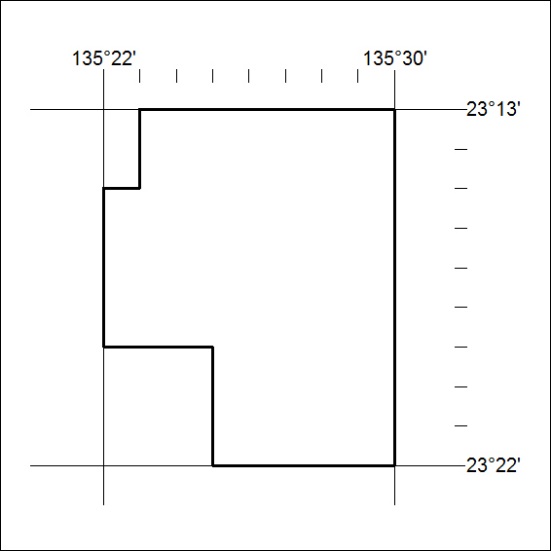 